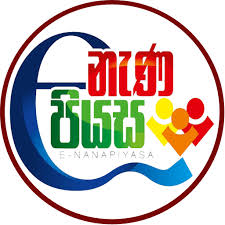 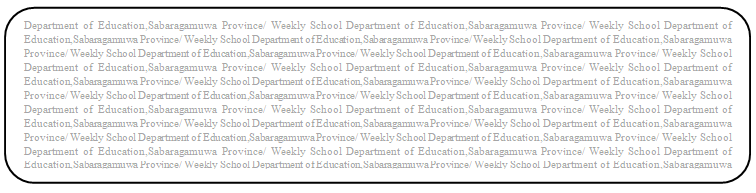 පහත ප්‍රශ්නවලට පිළිතුරු ලියන්න.(1) ධර්මය නිකාය වශයෙන් කොටස් 05කට බෙදන ලදි. ඒවා නම් කරන්න.1....................................................2.............................................3..............................4......................................................  5.........................................................................(2) ප්‍රථම ධර්ම සංගායනාවේ ප්‍රතිඵල දෙකක් ලියන්න.1...................................................................................................................................2...................................................................................................................................(3) දළදා වහන්සේ වැඩම වීම සම්බන්ධ ලියැවී තිබෙන පැරණිම ග්‍රන්ථය කුමක්ද?.....................................................................................................................................(4)  දළදා පුද පූජා පැවැත්වෙන කාලය අනුව කොටස් තුනකි. ඒවා නම් කරන්න.1..................................................................................................................................2...................................................................................................................................3..................................................................................................................................(5) බුදු දහමෙහි සඳහන් අධාර්මික වෙළඳාම් 05 ක් ලියන්න.1...............................................2 .......................................2........................................4...............................................................5..................................................................